Athlete Profiling and Planning Online WorkshopThis workshop is designed to introduce the benefits of athlete profiling andexplore how to session design and programme aligned to athlete area ofdevelopment and their individual goals. The workshop will introduce themesthat will be developed in the CiRF qualification, and this opportunity will be agreat steppingstone to taking the next step in your qualification journey.Delivered via an interactive virtual classroom, the overall aim of the workshopis to increase knowledge and confidence for Run Leaders across Wales. The 2hour session is designed to be interactive and informative, giving participantsan opportunity to create greater understanding of the athletes they aredelivering sessions to and how to considerTopics covered include:•••Understand how to profile your athleteExploring session (microcycle) planning linked to athlete profilingExploring programming linked to mesocycle goalsPRE-REQUISITESLeadership in Running Fitness, Coaching Assistant or higher.Recommendations: It is strongly recommended that leaders completethe Energy Systems & Running Economy workshop before booking the AthleteProfiling and Planning workshop.LENGTH1.5 hours (self-paced)COST£20To view the workshop calendar, click here.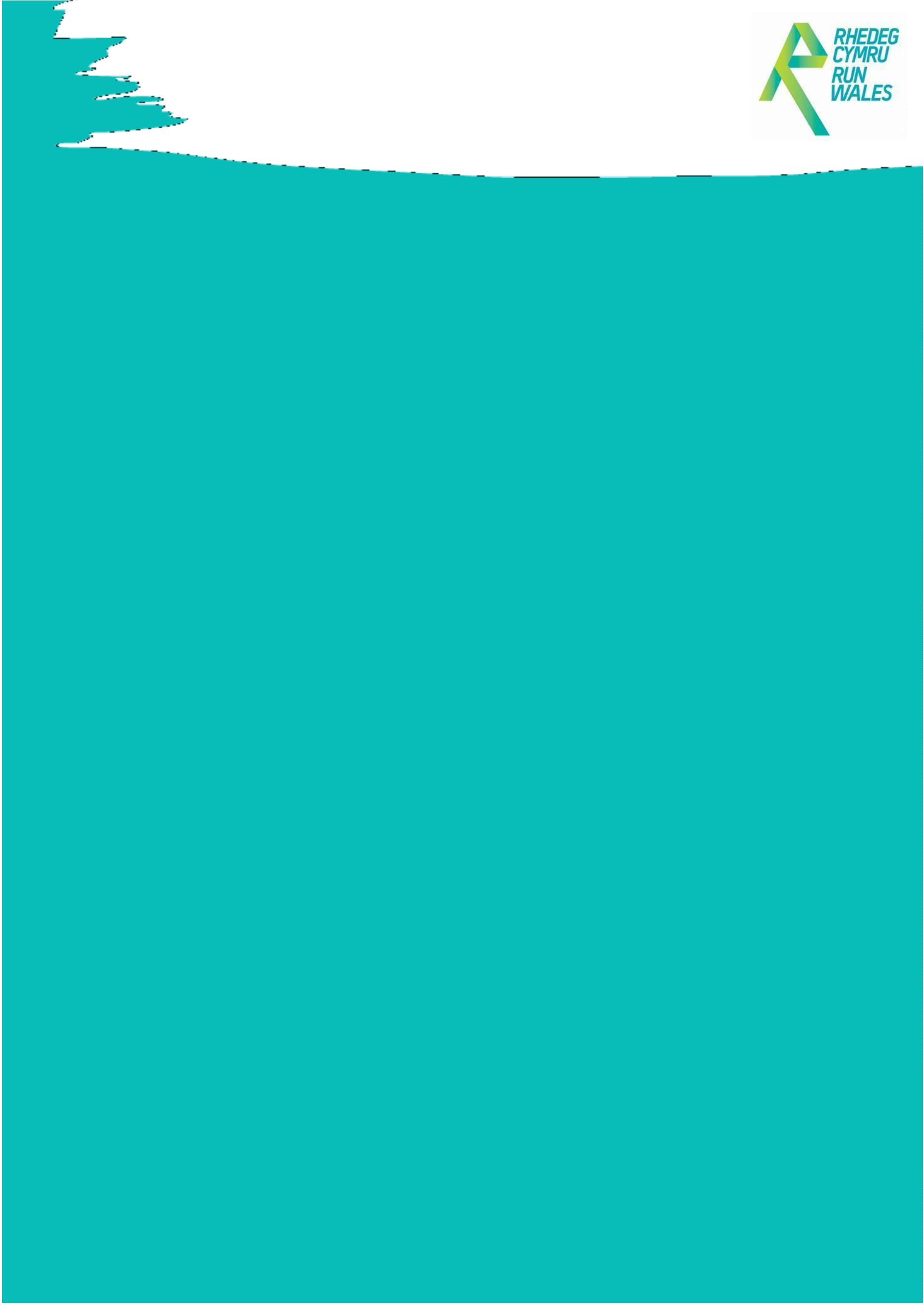 